Johns Hopkins Department of Physical Medicine and Rehabilitation 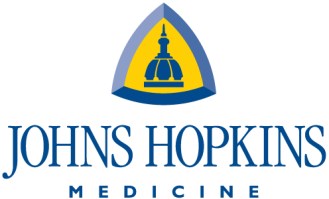 4924 Campbell Boulevard Suite 130A Nottingham, MD 21236 443-442-2810 The Johns Hopkins Hand Therapy Fellowship Program ApplicationInstructions: All applicants are required to submit an application. Fill out all fields in the following document and send electronically to the fellowship coordinator listed below.Fellow Information:Name: 	LAST 	FIRST 	MIDDLE Mailing address:Permanent Address:Telephone:	Email Address:Male____________________Female__________________Please send electronically to the Fellowship Coordinator/Director listed below:Rachel Pigott, OTR/L, MPH
Hand Therapy Fellowship Director
rmccorm6@jhu.eduEducational Background: What is your highest Academic degree? ______________________________If you have completed a Master’s degree or higher, was an independent research project required? YesNoIf yes, please state the title of your research project: _______________________ Are you currently a member of the AOTA?YesNoAre you currently licensed to practice occupational therapy in the State of Maryland?YesNoAre you eligible for licensure in the State of Maryland?YesNoColleges/University attended:Past EmploymentCareer Statement:The career statement should be typed and double-spaced. Please use the following questions, as they relate to your clinical/academic circumstances, to assist in the preparation of your career statement Why have you chosen to apply to the hand fellowship program at Johns Hopkins?What is your area of clinical interest or practice area?What are your professional goals or objectives?How do you plan to accomplish these goals?How do you believe this program will facilitate the accomplishment of your professional goals?By achievement of your professional goals, how do you feel you may contribute to the field of hand therapy?What challenges do you anticipate with your involvement in the fellowship program?Letters of Recommendation:Please give the enclosed letter of recommendation form to three individuals who would be willing to comment on your abilities. Both new graduates and experienced therapists are eligible to apply. We strongly suggest that you include individuals who are able to comment on your academic and clinical abilities, such as a former supervisor/instructor from an accredited occupational therapy program and/or a physician or therapist that has worked with you in the past. Please list the names and address of the individuals to whom you have sent the above forms. Please attach a current copy of your professional resume.REQUEST FOR LETTER OF RECOMMENDATION Contact information: Rachel Pigott, OTR/L, MPH
The Johns Hopkins Rehabilitation Therapy Services Clinic at White Marsh 
4924 Campbell Boulevard, Suite 130A, Nottingham, MD 21236 Applicant’s Name: To the Applicant: I understand that under provisions of the Family Education Rights and Privacy Act of 1974, I have access to my letters of recommendation.  I expressly Do or Do Not (circle one) wish to waive my access to this letter.  I understand that a waiver of access to my file is NOT required as condition for admission, receipt of financial aid or any other services or benefits. / Applicant’s Signature 	Date To the Evaluator: Please write a letter on your Professional Letterhead evaluating the applicant in comparison with his/her clinical and/or academic peers.  Your letter should be an evaluation of the candidate’s overall potential for the Occupational Therapy profession or research community in the area of hand therapy. If possible, include your knowledge of the applicant’s academic abilities, (e.g., comprehension, retention, abstract reasoning, perseverance, independence) communication skills, (e.g., written, verbal, interpersonal); and personal and professional development (e.g., self-concept, integrity, peer relationship, empathy). Please identify your relationship with the applicant ProfessorResearch AdvisorClinical SupervisorRelativeFriend/ColleagueOther (please describe)_______________________________Facility/University (Area code) Telephone No/ Extension Please return this form and letter of recommendation in a sealed envelope to the Applicant. If you prefer to send the letter directly to the Johns Hopkins Outpatient Rehabilitation Facility, please send to the mailing address above. APPLICATION PROCEDURES: Please submit the following documents in one packet to the Johns Hopkins Outpatient Rehabilitation Facility: Official transcripts from each college or university attended (Transcripts must be in a sealed envelope).Career StatementCurrent curriculum vitaeLetters of Recommendation. Letter of recommendation must be in a sealed envelope.(Evaluators may send letters of recommendation directly to the program)Mailing Address: ATTN: Rachel Pigott, OTR/L, MPHHand Therapy Fellowship DirectorThe Johns Hopkins Rehabilitation Clinic at White Marsh4924 Campbell Boulevard, Suite 130A Nottingham, MD 21236 Application Fee $50.00 can be submitted on the fellowship website.  Final applicants are required to have a personal interview. You will be notified at a later date regarding the interview. If you have any questions regarding your application and the program please contact: Rachel Pigott, OTR/L, MPH Fellowship Director at (443) 442- 2810 Interviews:   Candidates may be screened via phone or skype. Final candidates will be notified via email. Interview of final candidates may be in-person or via zoom based on COVID related restrictions at the time of the interview.Name of Colleges Attended Year(s) Attended Degree or Certificate  Major Graduate Date Employer and type of setting Types of patients treated # hrs./week Name Address/City/State (Area Code) Telephone No. Evaluator’s Name and Title Evaluators Signature /Date 